Samedi 28 Novembre, les enfants ont pris le chemin de l’école pour préparer le marché de Noël qui aura lieu le samedi 12 décembre à partir de 10h30 dans la cour de l’école.Aidés des enseignants, des ASEM et des parents venus nombreux, les enfants se sont appliqués à fabriquer des bijoux, des décorations, des kits de cuisine, etc.…….Tous ces beaux objets seront vendus au profit de l’école lors du marché de Noël.Merci à tout le monde pour le temps, l’investissement, la patience et la bonne humeur  déployés lors de cette matinée.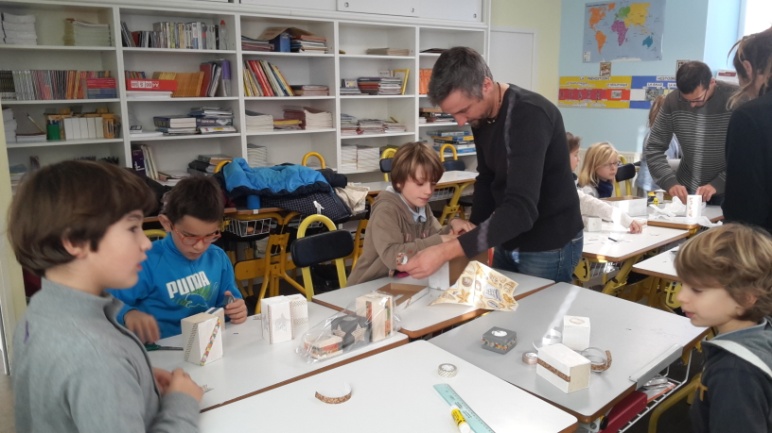 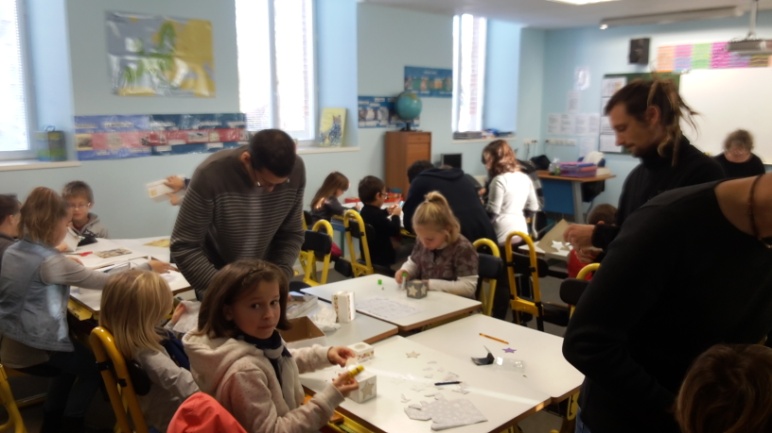 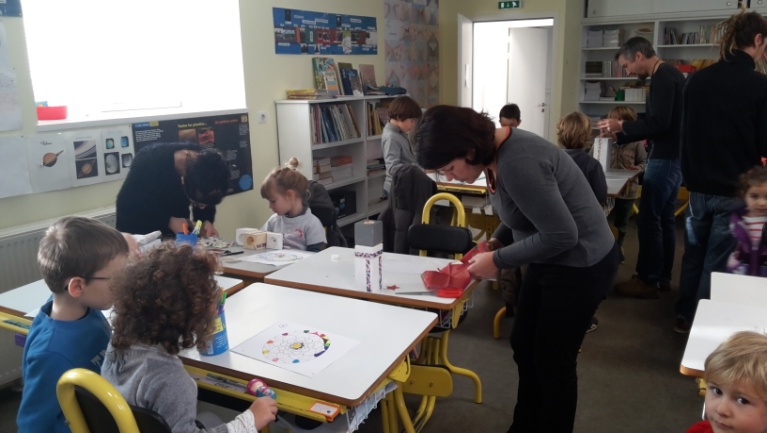 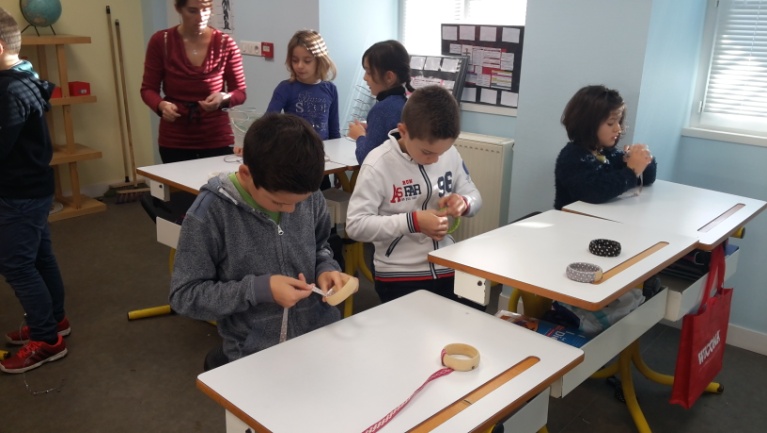 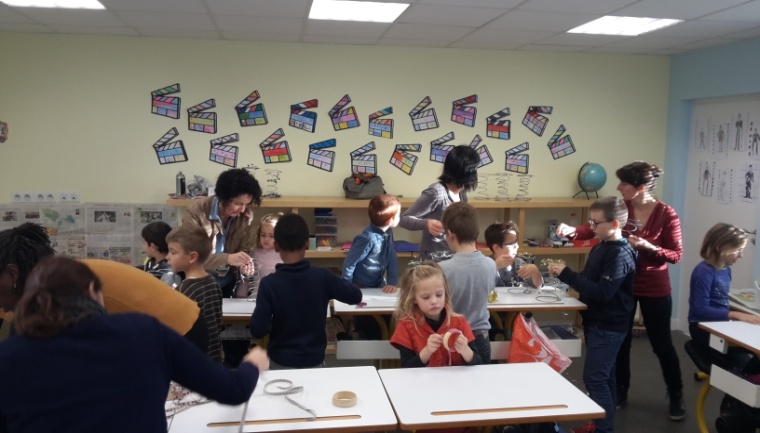 